2019年世界营商环境报告（中文摘要版）来源／中国经济报告  文／世界银行【摘  要】《营商环境报告》以严谨的研究方法为基础，收集了来自11个商业监管领域详细而客观的数据，以期帮助政府发现行政过程中存在的问题并加以改正。该报告致力于通过研究各时期不同经济体商业监管中具有可竞争性、可对比性以及可改革性的且能够进行量化的部分来衡量监管过程。【关键词】商业监管；营商环境；便利度；投资；改革Absrtact: On the basis of rigorous research methods, "Doing Business" has collected detailed and objective data from 11 areas of business regulation, hoping to help the government find and correct the problems in administrative process. The report is dedicated to measuring the regulatory process by studying the competing, comparable, and reformable and quantifiable parts of commercial regulation of different economies in all periods.Keywords: Business Regulation; Business Environment; Ease of Doing Business; Investment; Reform
一、前言《2019年营商环境报告》是系列年度营商环境报告的第16期，这些年度报告对推动和限制商业活动的监管规则进行考察。报告就商业法规和产权保护提供量化指标，从而对从阿富汗到津巴布韦的全球190个经济体进行横向与纵向比较。报告覆盖了影响企业生命周期11个领域的监管法规，它们是：开办企业、办理施工许可证、获得电力、登记财产、获得信贷、保护少数投资者、纳税、跨境贸易、执行合同、办理破产和劳动力市场监管。劳动力市场监管的数据没有包括在今年的营商便利度排名中。自2003年首次发行以来，《营商环境报告》在其衡量的10个商业监管领域内已经引发了3500余项改革。营商环境指标被用来分析经济表现以及什么样的商业监管改革有效、在什么情况下有效和为什么有效，并为经济发展的监管及制度框架提供了一个可供讨论的平台。众多其他机构也将《营商环境报告》中的指标纳入到相关衡量标准中，从而引发了更多关于“最佳营商环境”的讨论，推动了全球具有包容性、可持续性的经济增长。今年，我们发现世界范围内的改革活动达到高峰——仅2017/18年度，128个经济体就进行了314项改革。2006年，注册一个企业全球范围平均需要47天，且注册成本占人均收入的76％。而如今平均仅需20天，成本也只占人均收入的23%。在开办企业最低实缴资本方面的数据更具有说服力：相比2006年人均收入的145％，如今最低实缴资本平均仅需要人均收入的6％。此外，全球经济体在申报税款和纳税方面所需的平均时间也已从2005年的324小时降至2017年的237小时。自2012年以来，撒哈拉以南非洲地区每年都是进行改革最多的地区。今年的《营商环境报告》记录了撒哈拉以南非洲地区40个经济体的107项改革，该地区的私营部门也确切感受到了这些改革带来的影响。例如，注册企业的平均时间和成本从2006年的59天和人均收入的192％下降到如今的23天和人均收入的40％。此外，平均最低实缴资本已从人均收入的212％同期下降到人均收入的11％。2019年，改革效果最大的十个经济体分布于五个不同地区，大小、贫富状况各不相同。这种多样性表明，无论背景如何，只要决策者意志坚定，任何经济体都能够改善商业监管环境。中国和印度作为全球两大经济体，共进行了13项改革，成为这十个经济体中的佼佼者。小型经济体吉布提以6项改革位列其中。阿富汗和土耳其共进行了12项商业监管改革，在《营商环境报告》的历史上首次跻身十大改进国之列。值得注意的是，改革最多的十个经济体中有四个是处于困难环境中的国家：阿富汗、吉布提、科特迪瓦和多哥。二、概述《营商环境报告》提倡要同时注重质量和效率，更重要的是，有效且易于遵循和理解的规则。要实现经济效益、减少腐败和促进中小企业繁荣，就必须消除不必要的繁琐细节。然而，仅靠效率不足以使监管良好运行，必须制定具体的保障措施以确保高质量的商业监管流程。如果财产登记处包含着不完整的地理覆盖范围信息，那么即使人们可以在几天之内以低成本转让财产又有什么用呢？对此，《营商环境报告》披露了监管质量与效率之间存在明显差异的案例，向监管机构发出了需要改革的信号。每一个被测量的商业监管领域对初创企业和现有企业都是重要的。然而，正如《营商环境报告》数据所显示，中小企业所有者在不同的经济体建立和经营企业时，面临着截然不同的现实。例如，乌干达的一位企业家需要花费近一个月的时间，通过13个手续才能建立一个新公司。随后，需要与不同的机构进行18次接触，并等待额外的4个月来获得施工许可证。一旦仓库建设完成，企业家将需要再等两个月，花费人均收入的7513.6%，以获得与电网的连接。相比之下，丹麦企业家可以在预期的短短3.5天内就注册一家新企业，在两个多月的时间里通过7个步骤就可以完成建造仓库所需的所有法律手续，并能确保可靠的电力连接，其费用约为当地人均收入的100%。企业可以创造就业和经济机会，监管制度质量的差异可能会影响新企业的创建数量和私营部门的活力。在丹麦，新注册公司的平均数量是每1000名工人中就有8家，而在乌干达，每1000名工人中却只有不到一家新公司。有许多可以解释这一差异的因素，商业监管水平就包括其中。《营商环境报告》并不要求涵盖与私营部门发展和成长有关的所有领域。该报告有一系列明显的局限性；仅靠报告的数据不足以评估一个经济体的整体竞争力或外国投资前景。《营商环境报告》没有评估市场规模、金融市场的稳健性和深度、宏观经济状况、外国投资、安全或政治稳定性。但是，营商环境指标确实为政策制定者们提供了确定改革领域和改善当地营商环境的参考。三、改善商业监管有哪些好处《营商环境报告》包括11个指标集，用来衡量对国内中小企业和国家竞争力至关重要的商业监管领域。经济文献证实了营商环境所衡量领域具有的经济相关性和重要性。以开办企业为例，自2003年以来，100家顶级学术期刊发表了300多篇研究论文，评估了市场准入的监管环境如何影响生产效率、增长、就业和非正式性等广泛经济成果。最近的研究表明了改进商业监管所带来的积极效果，例如，更少的手续和更低的实缴资本与开办企业的流程有着积极而显著的联系。在程序相对复杂或模糊的地方，腐败的可能性更高。另一项研究讨论了正式注册对公司的好处，例如更容易获得新设备和更大规模的运营，从而提高竞争力和生产效率。在施工许可方面，简单和透明是允许企业扩张和建设新的、安全的基础设施的关键。研究表明，监管负担常常给投资者带来巨大障碍。例如，现有法律之间的差异会导致不必要的甚至是矛盾的合规要求。例如在加纳，漫长的审批处理时间会抬高成本，并刺激非正规建筑部门的发展，而非正规建筑部门不合格的施工许可证则会导致出现不安全的基础设施。电力是任何企业正常运转和扩张的必需品，也是决定一个经济体人力资本竞争和强化的重要因素。研究数据表明，较高的电力成本往往会对企业产生不利影响。随着电力价格上涨，企业将注意力转向电力密集度较低的生产过程，导致产量和生产效率的下降，此外供电连接的可靠性同样重要。最近研究发现，1995-2007年期间，停电以及电力基础设施匮乏对撒哈拉以南非洲地区的经济增长产生了重大的负面影响。同样，明确界定规章和平等获得产权信息的权利对于企业扩大经营也是至关重要的。如果政府没有建立足够的土地所有权保护，而使投资者面临土地纠纷或财产查封的风险，利益相关者将不愿意把资金投入土地和财产开发项目。最近一项探讨政治机构是否会对经济改革增长的有效性产生影响的研究发现，金融和贸易改革对拥有健全产权的发展中经济体更有效。这一证据表明，充分发展产权可能是获得改革增长收益的先决条件。大量关于产权重要性的文献表明，投资、融资渠道、生产率和经济增长之间存在很强的联系。《营商环境报告》的另一个衡量指标是保护少数投资者。更多的保护，有助于加强企业家对政府的信任、提高企业家拓展业务的信心，进而使企业更容易进行融资。该指标集中于政策制定者如何减轻公司高管、董事和大股东利用其职位以牺牲公司和其他股东利益为代价来促进自身利益的风险。清晰的规则、稳健的权利和日益提高的透明度是他们所能掌握的一些监管工具。公司治理是投资效率的关键决定因素，而股东起诉和追究董事责任的能力则是必要的制衡。最后，在政策制定者努力为公民创造更多更好的就业机会时，对劳动力市场的监管也同样重要。劳动力监管也是研究人员感兴趣的一个领域，他们正在努力评估适当的劳动力保护与劳动力市场效率之间的最佳平衡。例如，研究表明，当面临限制性的劳动法时，印度企业选择规避这样的立法，间接通过承包商雇佣工人，特别是在经济形势不确定时期。另一项关于外国投资和全球公司组织的研究表明，公司在作出采购决定时会考虑到工人议价能力的强弱。四、哪里的商业监管更好根据一个经济体在11个衡量领域的表现，该报告对商业环境的效率和质量打了分。这种方法有助于报告随着时间的推移跟踪变化，并比较不同经济体间的监管和实践。报告利用营商环境便利度分数对经济体的营商环境进行排名。经济体是按它们的分数排序从而获得排名的。“营商环境便利度分数”显示了一个经济体在最佳监管实践中的绝对地位，而“营商环境便利度排名”则显示了一个经济体相对于其他经济体的地位。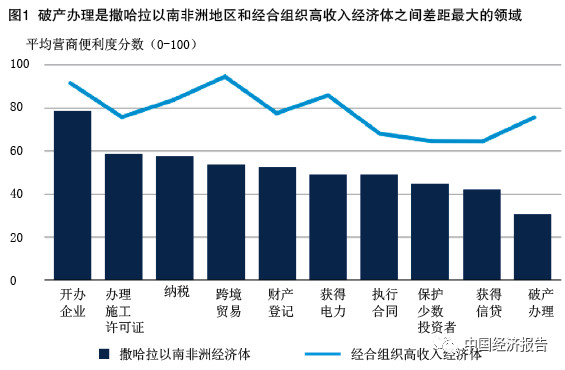 在营商便利度方面排名最高的经济体是那些一直拥有设计良好的商业监管制度，或者由于多年来的全面改革，其监管环境良好的经济体。今年，新西兰、新加坡和丹麦这前三名经济体代表了一个有利于商业发展的环境。与此同时，今年跻身前20经济体之列的毛里求斯（也是撒哈拉以南非洲地区唯一一个进入这一行列的经济体）已经有条不紊地改善了其商业环境。事实上，在过去的十年里，毛里求斯在几乎所有营商环境衡量标准涉及的领域都进行了不止一次改革。例如，自2005年以来，在财产登记领域进行了7次改革后，其财产登记所需的时间减少了12倍以上；公司成立所需的时间也因四次开展企业方面的改革而减少近10倍。持续而集中的改革进程使各经济体保持竞争力和紧迫性，促使其在其他方面也在不断改善。今年进入前20名的阿拉伯联合酋长国和马来西亚这两个经济体一直保持着这样的改革势头。阿拉伯联合酋长国是中东和北非地区排名最高的经济体，在四个领域进行了改革。马来西亚在优化营商环境方面进行了六项改革，在该区域营商环境改善程度上排名第二。排名前20的经济体中有12个来自经合组织高收入国家，四个来自东亚和太平洋，两个来自欧洲和中亚，一个来自撒哈拉以南非洲、中东和北非。除低收入经济体外，所有收入群体都有代表。全球前20的经济体的地区多样性和收入水平的差异，凸显出一个结论：任何经济体只要没有官僚障碍和严苛的法律法规，都能跻身顶级前列。效率和法规质量在提高营商环境便利度排名方面扮演着重要角色。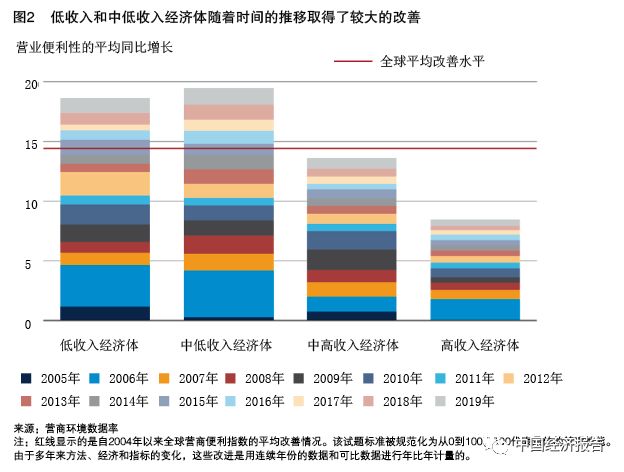 前20名经济体分享了许多国际上的良好做法。在开办企业领域，其中13个经济体至少有一个程序可以在0.5天内通过网络完成。19个经济体的电力分配设施都使用了自动化工具，以便在断电期间更快、更高效、更安全地恢复供电。在建筑和土地管理领域，在所有前20个经济体中，强制检查在建造仓库的过程中都得以进行，而且大多数都具有全面的地理覆盖。除此之外，所有前20个经济体的法律基础设施的质量和法律机构的力量也很强大。例如，所有前20经济体的破产框架都规定，债权人有权接受或拒绝债权人提出索赔的决定，在破产程序中为债权人提供强有力的保障。前20个经济体法院自动化很普遍，判决执行速度平均是其他经济体（200天）的两倍（95.6天）。这些经济体还制定了严格的披露要求，以防止董事为了个人利益滥用公司资产。大多数规定要求股东必须立即向其他股东披露交易情况以及任何利益冲突情况。迄今为止，还没有经济体在所有指标上都达到最佳监管表现；每个经济体都可以通过借鉴其他经济体的经验获得进一步的改善。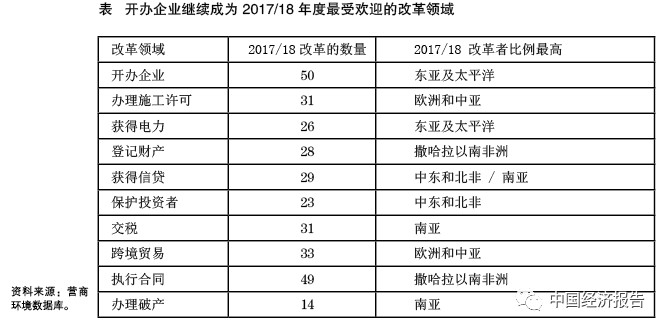 排名前50位的经济体也出现了更多的趋势。从区域来看，前50经济体中有近60%来自经合组织高收入国家，其次是欧洲和中亚（24%）、东亚和太平洋（12%）。南亚、拉丁美洲和加勒比海地区则没有进入前50名。在排名前50的经济体中，中上收入经济体占了近26%。格鲁吉亚、科索沃和摩尔多瓦是名单上仅有的三个中低收入经济体，而卢旺达是唯一的低收入经济体。然而，区域之间在监管效率与监管质量上存在较大差异（图1）。《2019年营商环境报告》中改善最大的10个经济体中，有4个是撒哈拉以南非洲的经济体，但该地区仍有进一步发展的空间：在监管质量方面，该地区营商环境改善的平均得分低于40分，而经合组织（OECD）高收入经济体为73分；同样，在监管效率方面，其营商便利度的平均得分为60分，而经合组织（OECD）高收入经济体为85分。不足为奇的是，在平均营商便利度分数上，撒哈拉以南非洲地区与经合组织高收入经济体之间存在巨大差距。撒哈拉以南非洲地区的得分明显低于所有地区最有效率的经济体。在跨境贸易（41分）和获得电力（36分）方面，得分差距更为明显。得分差异最大的指标是办理破产，撒哈拉以南非洲地区与表现最佳的经济体之间的差距为44分。撒哈拉以南非洲经济体之间的巨大差异为决策者提供了借鉴邻国经验的机会。例如，在获得信贷方面，安哥拉（营商环境便利度排名184）和厄立特里亚（营商环境便利度排名186）的官员可以借鉴卢旺达和赞比亚的经验（营商环境便利度均排名第3）。后两个经济体借鉴了经合组织高收入经济体中的许多良好做法，包括制定可靠的担保交易法及依靠信用局或登记处建立完善的信贷信息共享系统。如何改善“破产办理”这一指标，已经成为全球最具挑战性问题，但这并不妨碍各经济体在该领域内不断发展。例如，在2017/18年，肯尼亚对其破产框架进行了几项改革，包括在破产程序中保证债务人既有业务的继续进行，在重组程序中给予债权人平等待遇，并让债权人更多地参与破产程序，由此肯尼亚在办理破产方面的得分提高了14分，成为监管改革方面的最佳实践。在所有经济体中，无论收入水平高低，通过营商环境便利度排名可以轻松观察到各经济体监管领域的变化。例如，在高收入经济体中，新西兰开办企业排名第一，但是执行合同排名21。卢旺达是一个低收入经济体，在登记财产方面排名第二，在获得信贷方面排名第三，但在跨境贸易方面排名88，在开办企业方面排名51。中国在执行合同方面排名第6，而在开办企业方面排名第28；而被列为中低收入经济体的摩洛哥，在纳税方面排名第25，在获得信贷方面排名第112。如果开办企业已相对容易，但由于缺乏信用信息系统或抵押登记导致企业难以获得信贷，那么将对整体经济产生负面影响。反之亦然，一个经济体可能有一个高质量的土地管理制度和可靠的信用报告机制，但繁琐的开办企业过程，可能导致企业不愿正式进入市场，从而造成正式就业率降低和税收减少等负面影响。自《2005年营商环境报告》发布以来，报告记录了190个经济体所实施的逾3500项商业监管改革。这些改革大多是在中低收入经济体进行的。在今年的报告中，73%的低收入经济体和85%的中低收入经济体至少在一个指标上进行了改革。这种改革活力解释了与中高收入和中高收入经济体相比，中低收入和中低收入经济体在商业监管方面取得的显著改善（图2）。 自2004年以来，改革最多的三个地区是欧洲和中亚，撒哈拉以南非洲地区，中东和北非，这些地区的改革力度超过了其他四个地区的总和。撒哈拉以南非洲地区进行了905次改革，创下了过去15年中营商环境改革总数最多的记录。此外，在这15年中，该地区有11次成为改革最多的地区。在同一时期，欧洲和中亚地区保持了每年经济改革的最高平均水平，使营商变得更加便利（2.03），其次是撒哈拉以南非洲地区（1.26）和南亚地区（1.23）。虽然改革进程缓慢，但令人欣慰的是，这些地区还在坚持改革，且采取全球良好做法，并趋向取得最佳监管绩效。2006年，撒哈拉以南非洲地区的平均开办企业时间为59天，如今为23天，进一步接近高收入经济体9天的平均水平。同样，数据指出，在过去十年中，低收入和高收入经济体之间在信息披露指数方面的差距已经缩小。2009年，低收入经济体的信息披露指数平均得分为4.6；如今其得分接近6，与高收入经济体指数平均水平的差值在0.4分之内。尽管这显示出实质性逐渐趋同，但并非所有地区都经历了相同的改进步伐。自2006年以来，低收入经济体平均只减少了29个小时的纳税时间，相比之下，高收入经济体平均减少了57个小时，几乎是低收入经济体减少时间的两倍（而高收入经济体最开始的就要平均快100个小时）。改变需要时间，尤其是当改革起点具有制度薄弱和过程繁琐等特征时。然而，《营商环境报告》指出的改革趋势表明，中低收入经济体的改革受到了强大的推动。最近的研究表明，当经济体采取有利于商业经营的监管措施时，贫困就会减少。五、哪些经济体营商环境改善最多世界各国政府在改变商业监管框架方面投入了大量精力，使得营商环境变得更加便利。这些努力可从直接的改变（例如，减少在柬埔寨获得建筑许可的费用，或公布在突尼斯财产转让的费用表和服务标准）到大幅度修改立法（吉尔吉斯共和国新的民事诉讼法）或建立新的机构（例如埃塞俄比亚专门的商业法庭或萨尔瓦多的中间海关检查站）。虽然可以采取各种各样的活动来改善营商便利度，但它们都旨在简化流程，简化程序和提高立法效率，加强信息的可及性和透明度。从2017年6月2日到2018年5月1日，128个经济体实施了创纪录的314项监管改革以改善营商环境。上一个纪录是在2017年《营商环境报告》期间——137个经济体实施了290项改革（图3）。在2017/18年记录的所有改革中，几乎三分之一的改革发生在两个指标上——开办企业和执行合同（见表）。2019年《营商环境报告》同时记录了自2007年《营商环境报告》发布以来最低数量的加重企业运营负担的改革。在2017/18年度，四分之一的经济体以营商环境为衡量标准，通过减少与公司注册相关的程序、时间或成本，使开办企业变得更容易。在这方面进行改革的50个经济体中，有23个通过简化登记手续而实现了改革。这些改革可从整合多张申请表至单一注册模板中，到废除在公司成立前对现场检查或银行证明的要求。通过允许企业在注册成立时自愿登记增值税，格鲁吉亚在2017/18年度中最大程度地缩小了与开办企业最佳监管绩效的差距。此前，企业家必须在公司注册后单独前往税务局办理增值税登记。格鲁吉亚还加强了现有的一站式企业注册业务，允许企业家通过单一手续创建公司。2019年《营商环境报告》实施商业监管改革数量第二高（49项）的是执行合同这一领域。改革增加的原因是非洲统一商法组织（法语缩写为OHADA）17个成员国的成就。该组织在2017年通过了统一的调解法案（填补了大多数OHADA成员国的立法空白），引入“调解”作为解决争端的一种友好方式。《非洲商法协调组织统一法》的适用范围很广，包括传统调解和司法调解，并制定了调解的指导原则。《营商环境报告》还记录了获得电力领域历史性的改革数量（26项）。报告显示，东亚及太平洋地区所占改革数量的比例最高，该地区28％的经济体在获得电力指标方面有所改善。撒哈拉以南非洲地区的经济体在该领域完成了八次改革，是全球经济体中改革次数最多的。在2017-2018年，位于欧洲和中亚及撒哈拉以南非洲的经济体积极改革其监管框架，两地区中每五个经济体中就有四个经济体显著改善了商业法规。为改善营商环境，欧洲和中亚的19个经济体共实施了54项监管改革。在40个撒哈拉以南非洲经济体中，《营商环境报告》共记录了107项商业监管改革。两地区所实施的改革涵盖了《营商环境报告》衡量的每一个领域。事实上，位于这两个地区的经济体所进行的改革占到了全球所有改革数量的一半。在2017-2018年，撒哈拉以南非洲是《营商环境报告》记录中改革最多的地区，同时也是拥有最多改革经济体的地区。平均而言，撒哈拉以南非洲的经济体今年营商环境便利度分数增加了0.99分，略低于欧洲和中亚经济体，平均改善1分。南亚经济体的得分平均增长了2.73分，为增幅最大。这一成就并不令人惊讶，因为该地区每个改革经济体实施的平均改革数量最多——该地区八个经济体中有五个经济体实施了共计19项改革。经合组织高收入群体中的改革比例最低，34个经济体中有16个经济体共实施23项改革（占全球改革总数的7％）。拉丁美洲和加勒比地区（得分第四高的地区）的改革占比为第二低，56%的经济体在2017到2018年间实施了改革。这两个地区的经济在2017-2018年度商业评分的平均增长水平最低：经合组织高收入经济体（这是表现最好的地区，几乎没有继续改善的余地）平均增加0.16分；在拉丁美洲及加勒比海地区平均增加0.22分。全世界范围内，2019年《营商环境报告》显示改善最显著的10个经济体是阿富汗、吉布提、中国、阿塞拜疆、印度、多哥、肯尼亚、科特迪瓦、土耳其和卢旺达。 这些经济体共实施了《营商环境报告》所衡量的全部领域的62项商业监管改革。总体而言，10大最佳改革者在开办企业、获得信贷和纳税方面实施了最多的监管改革（每个领域进行了8次改革）。这组多样化的经济体包括了世界上一些最大和最小的经济体——表明各种规模的经济体都可以成为营商环境的成功改革者。阿富汗——2019年《营商环境报告》中的最佳改革者——专注于加强企业法律框架的建设。对少数投资者的保护措施显著强化，使其成为该领域发展最快的经济体之一。关于有限责任公司的新法律在降低企业间有害利益冲突的风险及加强公司治理结构方面取得了显著进展。此外，阿富汗还修订了《商业程序法》，赋予股东更大的权力来审查关联交易。2018年阿富汗同时通过了一项新的破产法律框架。中国和印度——作为两个人口最多的经济体——展现出了令人印象深刻的改革过程。两国政府都采取了精心设计的改革方法，旨在数年内改善商业监管环境。中国是东亚及太平洋地区唯一一个进入2019年《营商环境报告》10大最佳改革者名单的经济体。其2017-2018年的改革工作旨在提高业务流程的效率。北京和上海的公共配电公司实施了一系列显著缩短获得新电力连接时间的措施。中国对新电网连接的应用程序进行了数字化改造，使其拥有在线支付功能，同时取消了北京公共配电公司外部实地考察的要求。2018年上半年，中国通过统一平台的实施，将在北京和上海批准建筑许可证之前对所有的建筑物审查程序实施改革，使建筑许可程序流水线化。这些改革还进一步简化文件要求，缩短处理时间，扩大公众获取信息的渠道，并在竣工后实施统一的检查申请。同样，北京和上海的区域房地产登记处采用了新的连接平台，从而简化新建筑的登记过程。为促进跨境贸易，中国实施了国家贸易单一窗口，将海关和税务局、港口当局、商务部和其他参与进出口过程的机构联系起来。印度也专注于精简业务流程。根据其2017-2020年国家贸易便利化行动计划，印度实施若干举措以提高了跨境贸易的效率，减少了出口和进口的边界和文件合规时间。随着风险管理系统的强化，现在出口商可在自己的设施内以电子方式密封集装箱；仅有5%的货物须接受开箱查验。同时印度还投资港口设备、加强管理并改善电子文件流程。2017年下半年，在新德里实施的单一窗口清关系统及在孟买实施的联机建筑许可证审批制度进一步精简并集中了获取建筑许可证的手续。在获得电力方面，新德里电力管理委员会新通过的法规要求在申请被接受后15天内完成电力连接。为遵守这一规定，塔塔电力德里供配电公司部署了更多的人员及追踪工具和关键绩效指标，以监测每个商业连接。吉布提和印度是仅有的连续两年进入10大最佳改革者名单的经济体。吉布提在过去两年的《营商环境报告》中，总共推行11项商业监管改革，而印度则实施了14项重大改进。吉布提作为中东和北非地区唯一一个在今年入围10大最佳改革者名单的经济体，其改革目标是强化其法律框架。例如，吉布提对向税务局登记财产销售协议并对数字化土地登记机关设置了严格的最后期限。该国还通过采用新的民事诉讼法大大加强了解决商业纠纷的程序，该法规范了自愿调解、调解程序和案件管理技术，包括关键法院事件的时间标准。在初审法院内设立专门部门解决商业案件后，执行合同变得更加容易。关于解决破产问题，吉布提在重组程序中确立了对债权人的平等对待，并通过赋予债权人批准指定破产代表和出售债务人的大量资产的权利，增加了债权人在破产程序中的参与度。在2017至2018年的欧洲和中亚地区，阿塞拜疆实施了8项改革以使企业更容易开展业务——这是全球十大改革国家中创纪录的数字。土耳其实施了7项改革。其中有几项涉及到体制改革。例如，阿塞拜疆在巴库市执行办公室开了一个单独的窗口来处理建筑许可证，将获得建筑许可证的时间减少了80天，费用降低了12563马纳特（约7500美元）。另外一站式服务中心——ASAN（阿塞拜疆服务与评估网络）公用设施——简化了连接到电网的过程。为了改善获取信贷的流程，阿塞拜疆建立了新的信贷局和统一抵押登记处。土耳其政府的改革主要集中在改进文件的电子处理和提供更多具体的法规信息。伊斯坦布尔和全国其他城市在其网站上公布了与建筑许可证有关的所有相关法规、收费表和预申请要求。司法部公布了伊斯坦布尔商业法院、知识产权民事法院和工业权利民事法院以及伊斯坦布尔地区法院自2014年以来就与商业、知识产权和工业权利有关的法律纠纷作出的所有判决。此外，土耳其风险中心银行协会开始与七家电信公司共享信用信息。四个最佳改革经济体——科特迪瓦、肯尼亚、卢旺达和多哥——位于撒哈拉以南非洲地区，使其成为了2019年《营商环境报告》十大最佳改良者名单中代表性最高的地区。数字化是这四个经济体所实施的商业监管改革的共同主题。科特迪瓦和多哥引进企业所得税和增值税在线申报系统，而肯尼亚通过加强其现有的在线系统（iTax）以简化提供增值税信息的过程。卢旺达则通过允许纳税人使用新软件开具增值税发票来替代其之前的电子账单系统，从而简化了开办企业的过程。税务局办公室所提供的免费软件允许纳税人从任何打印机打印出增值税发票，消除了以前购买和设置专用记账机的要求。多哥通过在线运营一站式服务来更快地检查公司名称的可用性。其数字化的解决方案也在财产登记领域被实施。多哥开展了一项庞大的数字化项目，旨在使其土地管理系统截至2018年2月扫描了洛美97.2%的土地。在肯尼亚，土地和物理规划部在电子公民门户网站上实施了一个在线土地租金财务管理系统，使财产所有者能够确定土地租金的欠款数额，进行在线支付，并且以数字方式获得土地费率清算证书。卢旺达土地管理和使用管理局启用了一个新网站，该网站包括了所有司法辖区内2017年登记的土地纠纷数量的统计数据。卢旺达国家农业出口发展理事会还引入了允许以电子方式签发原产地证书的在线系统。2017至2018年，巴西在拉丁美洲和加勒比地区内取得了最大的进步——作为该国不断完善其商业环境的一部分，巴西对《营商环境报告》衡量的四个领域进行了改革。例如，巴西在2017年推出了电子原产地证书。在拉丁美洲一体化协会的框架下，巴西与阿根廷签署原产地数字证书法案后，现在通过电子方式获得了从阿根廷进口汽车零部件的原产地证书，从而减少了巴西进口商的文件准备和合规时间。巴西通过推出公司注册在线系统，让开办企业变得更加容易，使其开办企业的分数（80.23）接近全球平均水平。总体而言，金砖四国经济体——巴西、俄罗斯、印度和中国——在横跨各个商业监管领域的营商环境便利度上得分共计提高了19分。这四个经济体在获得电力方面都有所改善，并通过改革简化了跨境贸易的流程。在经合组织的高收入经济体中，比利时通过增加获得信贷的渠道在2019年《营商环境报告》中取得最大进步。同时比利时对其破产法律框架进行了修改。将有关重组和清算的两条法律简化为一条，并纳入经济法法规。该法的适用范围从传统上仅限于商人扩大到自由职业，“第二次机会”规则得到加强，该法典规定将所有破产程序以数字化方式登记在册。（责任编辑：王艺璇）